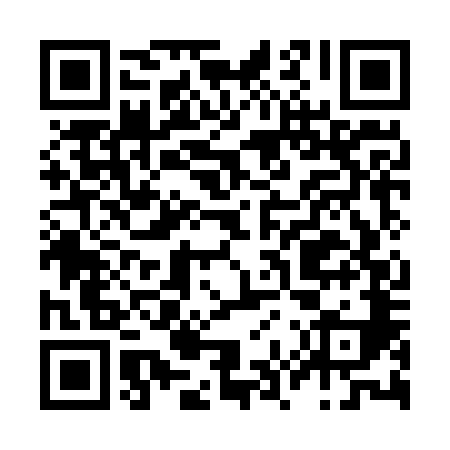 Ramadan times for Laranjal Paulista, BrazilMon 11 Mar 2024 - Wed 10 Apr 2024High Latitude Method: NonePrayer Calculation Method: Muslim World LeagueAsar Calculation Method: ShafiPrayer times provided by https://www.salahtimes.comDateDayFajrSuhurSunriseDhuhrAsrIftarMaghribIsha11Mon4:564:566:1212:213:486:306:307:4112Tue4:574:576:1212:213:476:296:297:4013Wed4:574:576:1312:213:476:286:287:3914Thu4:584:586:1312:203:476:276:277:3815Fri4:584:586:1312:203:466:266:267:3716Sat4:594:596:1412:203:466:266:267:3617Sun4:594:596:1412:193:456:256:257:3518Mon5:005:006:1412:193:456:246:247:3419Tue5:005:006:1512:193:456:236:237:3320Wed5:005:006:1512:193:446:226:227:3221Thu5:015:016:1612:183:446:216:217:3122Fri5:015:016:1612:183:436:206:207:3023Sat5:025:026:1612:183:436:196:197:2924Sun5:025:026:1712:173:426:186:187:2825Mon5:025:026:1712:173:426:176:177:2726Tue5:035:036:1712:173:416:166:167:2627Wed5:035:036:1812:173:416:156:157:2528Thu5:035:036:1812:163:406:146:147:2429Fri5:045:046:1912:163:406:136:137:2330Sat5:045:046:1912:163:396:126:127:2231Sun5:055:056:1912:153:386:116:117:211Mon5:055:056:2012:153:386:106:107:202Tue5:055:056:2012:153:376:096:097:193Wed5:065:066:2012:143:376:086:087:194Thu5:065:066:2112:143:366:076:077:185Fri5:065:066:2112:143:366:066:067:176Sat5:075:076:2112:143:356:056:057:167Sun5:075:076:2212:133:356:046:047:158Mon5:075:076:2212:133:346:046:047:149Tue5:085:086:2312:133:336:036:037:1310Wed5:085:086:2312:123:336:026:027:12